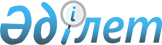 Об утверждении минимальных норм приобретения (использования) под урожай 2016 года семян первой репродукции и гибридов первого поколения по зонам и в разрезе культур
					
			С истёкшим сроком
			
			
		
					Постановление Кызылординского областного акимата от 01 октября 2015 года № 175. Зарегистрировано Департаментом юстиции Кызылординской области 15 октября 2015 года № 5178. Прекращено действие в связи с истечением срока
      В соответствии с приказом Министра сельского хозяйства Республики Казахстан от 12 декабря 2014 года № 4-2/664 "Об утверждении Правил субсидирования развития семеноводства" акимат Кызылординской области ПОСТАНОВЛЯЕТ:
      1. Утвердить минимальные нормы приобретения (использования) под урожай 2016 года семян первой репродукции и гибридов первого поколения по зонам и в разрезе культур согласно приложению к настоящему постановлению. 
      2. Государственному учреждению "Управление сельского хозяйства Кызылординской области" принять меры, вытекающие из настоящего постановления.
      3. Контроль за исполнением настоящего постановления возложить на заместителя акима Кызылординской области Кожаниязова С.С.
      4. Настоящее постановление вводится в действие со дня первого официального опубликования. Минимальные нормы приобретения (использования) под урожай 2016 года семян первой репродукции и гибридов первого поколения по зонам и в разрезе культур
      Примечание:
      1 – южная зона (Жанакорганский, Шиелийский районы);
      2 – центральная зона (Жалагашский, Кармакшинский, Сырдарьинский районы и город Кызылорда);
      3 – северная зона (Аральский, Казалинский районы).
					© 2012. РГП на ПХВ «Институт законодательства и правовой информации Республики Казахстан» Министерства юстиции Республики Казахстан
				
      Аким Кызылординской области

К. Кушербаев

      СОГЛАСОВАНО

      Министр сельского хозяйства

      Республики Казахстан

      ____________А. Мамытбеков

      "___"____________2015 года
Приложение к постановлению
акимата Кызылординской области
от "1" октября 2015 года № 175
№

п/п
Культура
Зоны
Зоны
Зоны
№

п/п
Культура
1
2
3
№

п/п
Культура
Минимальные нормы приобретения (использования) семян первой репродукции и гибридов первого поколения на 1 гектар, килограмм
Минимальные нормы приобретения (использования) семян первой репродукции и гибридов первого поколения на 1 гектар, килограмм
Минимальные нормы приобретения (использования) семян первой репродукции и гибридов первого поколения на 1 гектар, килограмм
1
Ячмень
10,4
10,4
10,19
2
Кукуруза (гибрид)
-
39,00
39,00
3
Рис
6,36
5,63
5,97
4
Сафлор
0,38
0,35
0,37
5
Многолетние бобовые травы
13,00
13,00
13,00